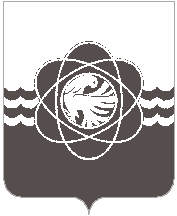 П Р И К А Зот 19.02.2021 № 04В соответствии с п. 7 постановления Правительства Российской Федерации от 30 ноября 2020 № 1969 «Об особенностях формирования ежегодных планов проведения плановых проверок юридических лиц и индивидуальных предпринимателей на 2021 год, проведения проверок в 2021 году и внесении изменений в пункт 7 Правил подготовки органами государственного контроля (надзора) и органами муниципального контроля ежегодных планов проведения плановых проверок юридических лиц и индивидуальных предпринимателей», абзацем 11 пп. а) п. 7, п. 8 Правил подготовки органами государственного контроля (надзора) и органами муниципального контроля ежегодных планов проведения плановых проверок юридических лиц и индивидуальных предпринимателей, утверждённых постановлением Правительства РФ от 30.06.2010 № 489, п р и к а з ы в а ю:Исключить из плана проведения плановых проверок юридических лиц и индивидуальных предпринимателей на 2021 год Общество с ограниченной ответственностью «Интерком».Главному специалисту по управлению земельными ресурсами Дербышевой Елизавете Александровне:Направить настоящий приказ в течение трёх рабочих дней в прокуратуру города Десногорска Смоленской области. Направить настоящий приказ в отдел информационных технологий и связи с общественностью для размещения на официальном сайте Администрации муниципального образования «город Десногорск» Смоленской области в сети интернет в течение пяти рабочих дней.3. Контроль исполнения настоящего приказа оставляю за собой.Председатель Комитета                                                                        С.А. ГайдайчукОб исключении из плана проведения плановых проверок юридических лиц и индивидуальных предпринимателей на 2021 год Общество с ограниченной ответственность «Интерком»